Payment and Care Delivery Innovation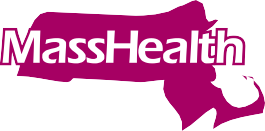 COMMONWEALTH  OF  MASSACHUSETTS   |   Executive Office of Health and Human Services	FACT SHEET: Specialists (including medical specialists, home health, and durable medical equipment)As part of the Payment and Care Delivery Innovation (PCDI) initiative, MassHealth offers Accountable Care Organization (ACO) health plans to its 1.3 million managed-care-eligible members. These health plans are designed to emphasize care coordination and member- centric care. They have financial incentives to control avoidable cost growth, improve clinical quality, and enhance the member experience of care. MassHealth also offers Managed Care Organizations (MCOs) and the Primary Care Clinician (PCC) Plan.This Fact Sheet provides an overview to help specialists better understand the payment and care delivery aspects of these health plans.Eligible MembersMassHealth managed-care- eligible members areYounger than age 65, without any third-party insurance coverageLiving in the community (not in a nursing facility)Enrolled in one of the following MassHealth coverage types: Standard, CommonHealth, CarePlus, or Family Assistance*Available PlansWhat health plans can these members join?MassHealth managed-care-eligible members can enroll in one of the followingAccountable Care PartnershipPrimary Care ACOsMCOs Primary Care Clinician (PCC) PlanDoes Not Apply ToPCDI does not affect members who receive MassHealth coverageFee-For-Service One Care plansSenior Care Options (SC) plansProgram of All-Inclusive Care for the Elderly (PACE) organizationsSpecial Kids Special CareWhat is an ACO?An ACO is a provider-led health plan that holds participating providers financially accountable for both cost and quality of care for members. ACOs are composed of groups of primary care providers (PCPs) in which members are enrolled. In an ACO, the PCP and their team are responsible for working with the member and the ACO’s network of providers to help coordinate care and connect the member with available services and supports.Types of ACOsAccountable Care Partnership Plans: A network of PCPs who have exclusively partnered with an MCO to use the MCO’sprovider network to provide integrated and coordinated care for members.Primary Care ACOs: A network of PCPs who contract directly with MassHealth, using MassHealth’s providernetwork, to provide integrated and coordinated care for members. Members who enroll in a Primary Care ACO receive behavioral health services through the Massachusetts Behavioral Health Partnership (MBHP).MCO-Administered ACOs: A network of PCPs who may contract with one or multiple MCOs, and use the MCOprovider networks to provide integrated and coordinated care for members. Note: Members do not enroll in the MCO- administered ACOs directly.PCDI-FS-SPC (Rev. 10/19)Specialists and Payment and Care Delivery InnovationSpecialists contract with multiple health plans at the same time and can provide services to members in any of the health plans they contract with.Provider Network“If I have a contract with 	, what managed care members am I in network for?”Prior Authorization/Medical and Pharmacy Claims“If I am a specialist treating a member enrolled in 	, whom do I contact for any required Prior Authorization (PA) and where can I submit claims for payment?”More InformationCommunity PartnersCommunity Partners (CPs) work collaboratively with ACOs and MCOs1 to provide care coordination to certain members identified by ACOs, MCOs, or MassHealth. Providers may also refer a member for supports from CPs by contacting themember’s health plan. Behavioral Health Community Partners provide care management and care coordination to members with significant behavioral health needs. Long-Term Services and Supports (LTSS) Community Partners provide LTSS care coordination and navigation to members with complex LTSS needs.To learn more about the Community Partners Program, visit www.mass.gov/guides/masshealth-community-partners-cp-program-information-for-providers.Member EligibilityProviders can check member enrollment and eligibility using the Eligibility Verification System (EVS). EVS messages let providers know the type of health plan, including ACOs, in which a member is enrolled and whom to contact with questions.ReferralsReferrals are required for certain specialty services in both the PCC Plan and Primary Care ACOs [(see 130 CMR 450.118(J) and 130 CMR 450.119 (l)]. The requirements forreferrals for all other plans are subject to the requirements of the health plan in which the member is enrolled.Referral CirclesPrimary Care ACOs use the MassHealth Fee-for-Service (FFS) network for specialty services and have the option of defining a Referral Circle, a subset of the MassHealth FFS network for whom referral requirements are waived for members in the Primary Care ACO. If a member’s hospital or specialist is part of the Referral Circle of the member’s Primary Care ACO, the member does not need a referral to receive services from that hospital or specialist.Accountable Care Partnership Plans and MCOs may have preferred networks within their overall networks that have modified authorization requirements. For more information on these potential arrangements, talk to the health plans you contract with.Resources for ProvidersFor more information about these health plans, and to register for trainings, please visit:www.mass.gov/masshealth-for-providerswww.masshealthtraining.com1 CPs are not available to members enrolled in the Primary Care Clinician (PCC) Plan or in MassHealth’s Fee-For-Service (FFS) Program, unless the member is affiliated with the Department of Mental Health’s Adult Community Clinical Supports Program.PLAN TYPEMEMBER POPULATIONAccountable Care Partnership PlanMembers enrolled in the Partnership Plan(s) you contract withMassHealthMembers enrolled in the PCC Plan and any Primary Care ACOMCOMembers enrolled in the MCO(s) you contract withPLAN TYPESOURCE OF PA/PAYERAccountable Care Partnership PlanPartnership PlanPCC/Primary Care ACOMassHealthMCOMCO